Цель воспитательной работы ОУ: укрепление и развитие воспитательного потенциала в социокультурном пространстве Российской Федерации на основе взаимодействия систем начального и общего образования. Создание в школе единого воспитательного пространства, главной ценностью которого является личность каждого ребенка, формирование духовно-развитой, творческой, нравственно и физически здоровой личности, способной на сознательный выбор жизненной позиции, на самостоятельную выработку идей на современном уровне, умеющей ориентироваться в социокультурных условиях. 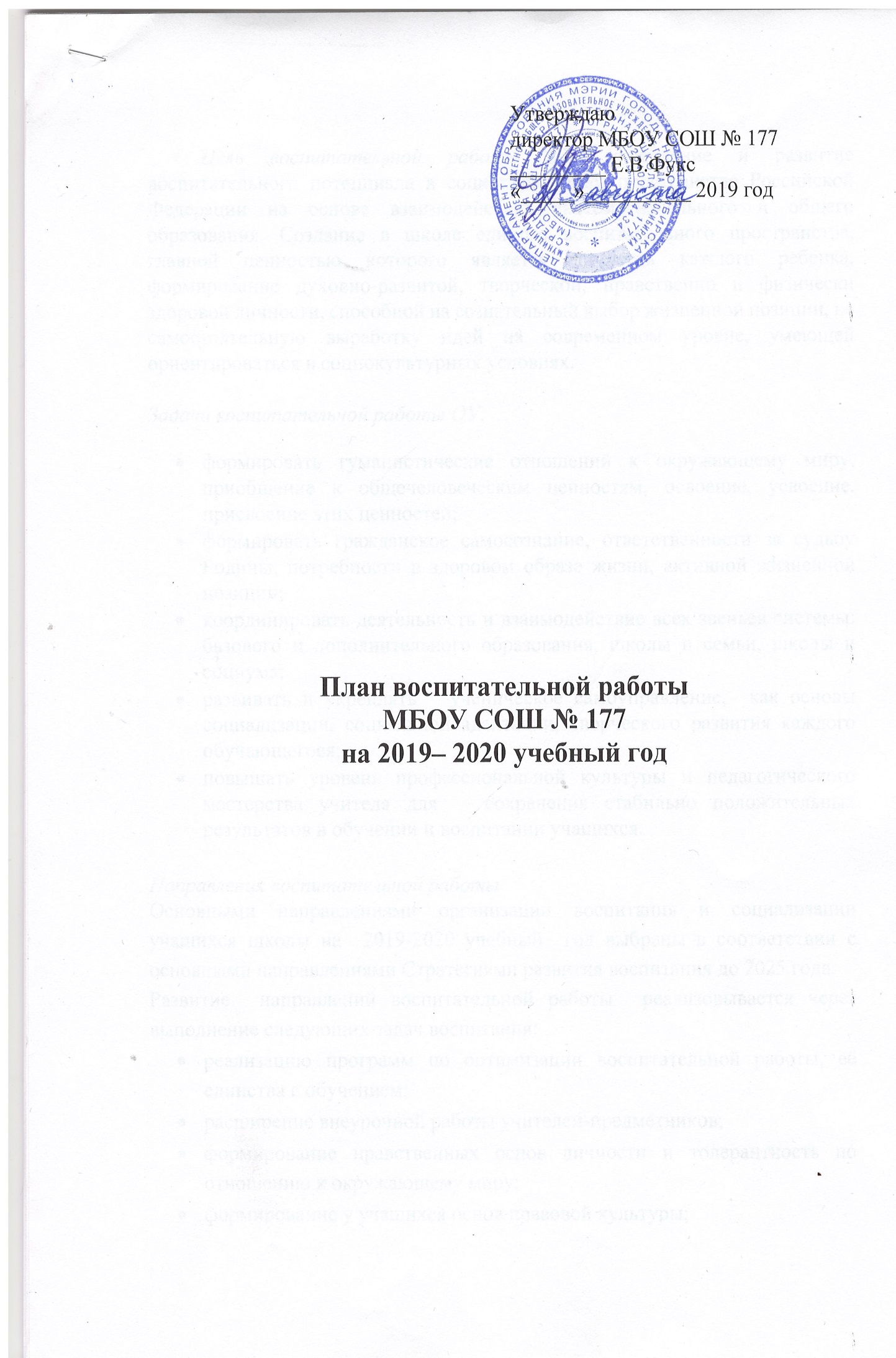 Задачи воспитательной работы ОУ:формировать гуманистические отношений к окружающему миру, приобщение к общечеловеческим ценностям, освоение, усвоение, присвоение этих ценностей; формировать гражданское самосознание, ответственности за судьбу Родины, потребности в здоровом образе жизни, активной жизненной позиции; координировать деятельность и взаимодействие всех звеньев системы: базового и дополнительного образования, школы и семьи, школы и социума; развивать и укреплять   ученическое самоуправление,  как основы социализации, социальной адаптации, творческого развития каждого обучающегося; повышать уровень профессиональной культуры и педагогического мастерства учителя для   сохранения стабильно положительных результатов в обучении и воспитании учащихся.Направления воспитательной работыОсновными направлениями организации воспитания и социализации учащихся школы на  2019-2020 учебный  год выбраны в соответствии с основными направлениями Стратегиями развития воспитания до 2025 года.Развитие  направлений воспитательной работы  реализовывается через выполнение следующих задач воспитания:реализацию программ по оптимизации воспитательной работы, её единства с обучением;расширение внеурочной работы учителей-предметников;формирование нравственных основ личности и толерантность по отношению к окружающему миру;формирование у учащихся основ правовой культуры;воспитание чувства патриотизма через уважение к боевому прошлому Родины;развитие творческих способностей учащихся;развитие самосознания и самовоспитания, готовности подростков к социальной самореализации;сохранение и укрепление нравственного, психического, физического и социального здоровья учащихся.Календарно-тематический план воспитательной работы на 2019-2020 учебный годСентябрьМесяц профилактики детского дорожно-транспортного травматизма «Внимание, дети!»ОктябрьМесяц охраны здоровья, профилактика алкоголизма, курения, наркомании «Здоровое поколение»НОЯБРЬМесяц антитеррористической и противопожарной безопасности «Безопасность жизнедеятельности»ДЕКАБРЬМесяц правового образования, профилактика правонарушений и безнадзорности несовершеннолетних «Права и обязанности граждан РФ»ЯНВАРЬМесяц профориентационной работы «Мир профессий»ФЕВРАЛЬМесяц гражданско-патриотического воспитания «Моё Отечество»МАРТМесяц духовно-нравственного воспитания «Спешите делать добрые дела»АПРЕЛЬ
Девиз месяца: «Живи родник!»МАЙ
Месяц героико-патриотического воспитания «Помним дни былые»Направление воспитательной работыНазвание мероприятияСрокипроведенияОтветственныйВоспитание гражданственности, патриотизма, уважения к правам, свободам и обязанностям человекаПраздник «Первый звонок»Беседы в классах по ПДДЕдиный классный час «К юбилею Победы» 2  сентябряПервая неделя2.09.2019Кл. рук., зам. директора по ВР, Кл.рук.Кл.рукБелова И.А.Воспитание ценностного отношения к прекрасному, формирование основ  эстетической культуры-эстетическое воспитаниеФотоконкурс «Живой взгляд»Выставка поделок из природного материала «Осенний калейдоскоп»Участие в акции «Разделяй и сохраняй»Третья неделяПоследняя неделяКл.рук., зам. директора по ВРКл.рук., зам. директора по ВРУчитель биологииВоспитание экологической культуры, культуры здорового и безопасного образа жизниКросс А.РаевичаКросс Наций День здоровья07.09.201914.09.201927.09.2019Учитель физ-ры, зам по ВРВоспитание социальной ответственности и компетентностиЗанятия по «Политехнической школе».Операция «Внимание, дети!»Уроки безопасности1-4 кл. Азбука маленького пешехода5-8 кл. «Дорога БЕЗ опасности».9-11 кл. Ответственность за нарушения ПДДКлассные часы «Планирование работы класса на 2019-2020уч.год»Выборы органов самоуправления в классах Выборы актива школьного самоуправления  4-я суббота03.09.2019-15.09.2019сентябрьКл.руководители 1-11 классовВоспитание трудолюбия, сознательного, творческого отношения к образованию, труду и жизни , подготовка  к сознательному выбору профессииТрудовые десантыАкция «Очистим планету от мусора» - благоустройство школьной территории В течение месяца,Кл.рук., зам. директора по ВРВоспитание нравственных чувств, убеждений, этического сознанияТематические родительские собранияЗаседание родительского комитетаШкольная конференцияОбщешкольное собрание  1 классВ течение месяца            Кл.рук., зам. директора по ВР  Направление воспитательной работыНазвание мероприятияСрокипроведенияОтветственныйВоспитание гражданственности, патриотизма, уважения к правам, свободам и обязанностям человекаАкция «Журавлик»  (1-5  классы). Единый классный час ««Славим мудрость и молодость души» (1-11 классы).Концерт ко Дню Учителя Урок безопасности в сети ИнтернетЛинейка памяти воина-интернационалиста Я.Кайдалина(1-11 классы)1 неделя02.10.2019-10.10.201905.10.201923.10.2019-27.11.201910.10.2019Классные руководителиЗам.директора по ВРУчитель информатикируководитель музеяВоспитание ценностного отношения к прекрасному, формирование основ  эстетической культуры-эстетическое воспитаниеФотовыставка «Дорогие мои старики» Всероссийский урок «Экология и энергосбережение»02.10.2019-07.10.201916.10.2019Классные руководителиКлассные руководителиВоспитание экологической культуры, культуры здорового и безопасного образа жизниЭкологическое лотоАкция «Здоровое поколение  Уроки здоровья«Питание и жизнь»  (1-4 классы). «Закаляйся если хочешь быть здоров»  (5-8 классы).«В здоровом теле здоровый дух.» (9-11 классы).     «Школа выживания»  (5-7 классы)23.10.2019-28.10.2019третья неделя четвертая неделяУчитель биологииКлассные руководителиПреподаватель-организатор ОБЖВоспитание социальной ответственности и компетентностиЗаседание комитетов ученического самоуправления «Ювентус» первая неделязам.по ВРВоспитание трудолюбия, сознательного, творческого отношения к образованию, труду и жизни , подготовка  к сознательному выбору профессииЗанятия по «Политехнической школе»Городской интеллектуальный турнир«Приоткрывая тайну»Городской интеллектуальный турнир среди старшеклассников «Хрустальная сова» (1 этап)по расписаниюпо графикуКлассные руководители, зам.директора по ВРВоспитание нравственных чувств, убеждений, этического сознанияРейд «Живи книга» Акция «В школе всё должно быть прекрасно» (проверка внешнего вида)вторая неделяв течение месяцазам.директора по ВРНаправление воспитательной работыНазвание мероприятияСрокипроведенияОтветственныйВоспитание гражданственности, патриотизма, уважения к правам, свободам и обязанностям человекаДень согласия и примирения.Единый классный час «История праздника День согласия и примирения». Дни памяти А.И.Покрышкина (беседы в классах 1-11 ).2. Международный день толерантности.Беседы по теме  «Толерантность и интолерантность» (7-11 классы), «Дружба начинается с улыбки» (1-6 классы).3. Уроки праваБеседы «Что такое хорошо, что такое плохо»  «Конвенция о правах ребенка»  «Я-гражданин России» Городской конкурс «Экскурсовод школьного музея»Первая неделяпервая неделя16.11.2019третья неделяпо графикуКлассные руководителиКлассные руководителиУчитель праваруководитель музеяВоспитание ценностного отношения к прекрасному, формирование основ  эстетической культуры-эстетическое воспитаниеКонцерт «Нежные мамы» Городской межшкольный конкурс-фестиваль «Мы разные-мы дружим»26.11.2019зам.директора по ВРКлассные руководителиВоспитание экологической культуры, культуры здорового и безопасного образа жизниКонкурс  «Кормушка для птиц»Ролевая игра «Здоровье - это жизнь»100-летие М.Т.Калашникова в течение месяца10.11.2019Классные руководители 1-4 классовУчитель биологиипреподаватель-организатор ОБЖВоспитание социальной ответственности и компетентностиЗаседание актива школьного самоуправлениячетвертая неделяЕрмолаева Е.А.Воспитание трудолюбия, сознательного, творческого отношения к образованию, труду и жизни , подготовка  к сознательному выбору профессииУроки безопасности«Дорога без опасности » "Будь осторожен, или Опасности в доме"  «Терроризм – угроза обществу»  «Запомнить нужно твёрдо нам – пожар не возникает сам!» Занятия по «Политехнической школе»вторая неделяКлассные руководителипо графикуВоспитание нравственных чувств, убеждений, этического сознанияВыставка рисунков ко дню материУчитель ИЗОНаправление воспитательной работыНазвание мероприятияСрокипроведенияОтветственныйВоспитание гражданственности, патриотизма, уважения к правам, свободам и обязанностям человекаЕдиный классный час «Что такое школьная дисциплина?» (1-4 кл)«Устав школы» (5-8 кл)«Подросток и закон» (9-11 кл).Интеллектуальная эстафета «Символы России» Конференция « Мое Отечество» Беседы в классах«Юридическая и моральная ответственность за употребление ПАВ» «Профилактика пагубных привычек»День неизвестного солдатавторая неделятретья неделя03.12.2019Классные руководителиУчитель историиУчителя историируководитель музеяВоспитание ценностного отношения к прекрасному, формирование основ  эстетической культуры-эстетическое воспитаниеБитва хоров Мастерская деда Мороза.«Новогодний калейдоскоп» (выпуск новогодних открыток 5-8 классы).Выставка  новогодних поделок Конкурс снежных фигур первая неделя вторая неделя Ермолаева Е.А.Учитель ИЗОУчитель технологии»Воспитание экологической культуры, культуры здорового и безопасного образа жизниДень на лыжахОперация «Покормите птиц зимой»15.12.2019вторая неделяУчитель физкультурыКлассные  руководителиВоспитание социальной ответственности и компетентностиВсероссийская акция «Час кода»03.12.2019-09.12.2019учитель информатики, классные руководителиВоспитание трудолюбия, сознательного, творческого отношения к образованию, труду и жизни , подготовка  к сознательному выбору профессииАкция «В школе всё должно быть прекрасно»  проверка внешнего видаОперация «Снег»Занятия в «Политехнической школе»в течение месяцапо графикузам.директора по ВРучитель технологииВоспитание нравственных чувств, убеждений, этического сознанияНовогодние утренникиАкция «Нашей елочке тепло»четвертая неделятретья неделяактив Самоуправления «ЮвентусНаправление воспитательной работыНазвание мероприятияСрокипроведенияОтветственныйВоспитание гражданственности, патриотизма, уважения к правам, свободам и обязанностям человекаДень снятия блокады Ленинграда.Единый классный час «Цена человеческой жизни (посвящённый  подвигу советского народа в годы ВОВ Школьный этап патриотической игры «Победа» «Страницы истории»«Тактическая игра»27.01.2019первая неделяпо графикуКлассные руководителя руководитель музеяпреподаватель-организатор ОБЖВоспитание ценностного отношения к прекрасному, формирование основ  эстетической культуры-эстетическое воспитаниеПраздник «Прощание с Букварем!»третья неделяПойда Т.Б.Воспитание экологической культуры, культуры здорового и безопасного образа жизниАкция «Кормушка»Уроки здоровья«Профилактика гриппа и ОРЗ»Выпуск стенгазеты «Осторожно, грипп!»в течение месяцавторая неделяКлассные руководителя учитель биологииВоспитание социальной ответственности и компетентностиВстреча с представителями учебных заведений в рамках профориентациипо договоренностизам.директора по ВРВоспитание трудолюбия, сознательного, творческого отношения к образованию, труду и жизни , подготовка  к сознательному выбору профессииЗанятия по «Политехнической школе»Уроки профориентации«Мои обязанности в семье»  «Профессии наших родителей» «Презентация профессий» по графикутретья неделяКлассные руководителя Воспитание нравственных чувств, убеждений, этического сознанияКонкурс социальных роликовДень родного языкачетвертая неделя21.02.2019зам.директора по ВРКлассные руководителя Направление воспитательной работыНазвание мероприятияСрокипроведенияОтветственныйВоспитание гражданственности, патриотизма, уважения к правам, свободам и обязанностям человекаЕдиный классный час «Есть такая профессия Родину защищать!»Уроки мужества «России верные сыны» (встречи с ветеранами локальных войн)третья неделяклассные руководителируководитель музеяВоспитание ценностного отношения к прекрасному, формирование основ  эстетической культуры-эстетическое воспитаниеКонкурс рисунков «Природа нашего края»в течение месяцаучитель ИЗОВоспитание экологической культуры, культуры здорового и безопасного образа жизниКонкурс «А ну-ка, мальчики!»Веселые стартыВоенизированная эстафетаЛыжня России-2020Открытое первенство школы по многоборью памяти Антона Кривошеевавторая неделятретья неделячетвертая неделяУчителя физической культуры, преподаватель-организатор ОБЖУчителя физической культуры,Воспитание социальной ответственности и компетентностиРейд по проверке чистоты в кабинетахв течение месяца зам.директора по ВРВоспитание трудолюбия, сознательного, творческого отношения к образованию, труду и жизни , подготовка  к сознательному выбору профессииИнтеллектуальный этап районной военно-патриотической игры «Победа»Занятия по «политехнической школе»по графикупреподаватель-организатор ОБЖВоспитание нравственных чувств, убеждений, этического сознанияОрганизация почты на 14 февраля  Конкурс плакатов, посвященных Дню защитников Отечества.вторая неделятретья неделяактив самоуправления «Ювентус»учитель ИЗОНаправление воспитательной работыНазвание мероприятияСрокипроведенияОтветственныйВоспитание гражданственности, патриотизма, уважения к правам, свободам и обязанностям человека01.03.2020 Всемирный день ГОпервая неделя классные руководителиВоспитание ценностного отношения к прекрасному, формирование основ  эстетической культуры-эстетическое воспитаниеКонцерт к 8 марта «Для милых дам»Празднование МасленицыВыпуск боевых листков ко дню ГО07.03.2019вторая неделязам.директора по ВРученическое самоуправлениеклассные руководителиВоспитание экологической культуры, культуры здорового и безопасного образа жизниФотовыставка «Мои питомцы»Конкурс «А, ну-ка, девочки!»вторая неделяпервая неделяучитель биологииучитель физической культурыВоспитание социальной ответственности и компетентностиФестиваль культурДень детской и юношеской книгитретья неделя25.03.2020-30.03.2020классные руководители, зам.директора по ВРбиблиотекарьВоспитание трудолюбия, сознательного, творческого отношения к образованию, труду и жизни , подготовка  к сознательному выбору профессииУчастие в проекте «Чистая школа»21.03.2020 День Земли Деловая игра «Земля-наш дом»Конференуия «Берегите нашу Землю»третья неделязам.директора по ВРучитель географии и биологииВоспитание нравственных чувств, убеждений, этического сознанияЕдиный классный час «Добрые руки женщины»первая неделяклассные руководители, зам.директора по ВРНаправление воспитательной работыНазвание мероприятияСрокипроведенияОтветственныйВоспитание гражданственности, патриотизма, уважения к правам, свободам и обязанностям человекаГагаринский урок «Космос –это мы»вторая неделяклассные руководителиВоспитание ценностного отношения к прекрасному, формирование основ  эстетической культуры-эстетическое воспитаниеКонкурс рисунков «Мы и космос»Конкурс рисунков «Весенняя капель»Апрельский капустник  «Вся жизнь театр»первая-вторая неделяклассные руководителиучитель ИЗОзам.директора по ВРВоспитание экологической культуры, культуры здорового и безопасного образа жизниУроки экологииЭколото«Мы в ответе за нашу планету»Экол.интел.игра  «Сохраним планету для будущих поколений»Всемирный день здоровьяСпортивный праздник «Папа, мама, я –спортивная семья»третья неделяпервая неделяучитель биологииучитель физической культурыВоспитание социальной ответственности и компетентностиМеждународный  день детской книги (библиотечный урок)02.04.2020зав.библиотекойВоспитание трудолюбия, сознательного, творческого отношения к образованию, труду и жизни , подготовка  к сознательному выбору профессииЗанятия по «Политехнической школе»Воспитание нравственных чувств, убеждений, этического сознанияЭкскурсия в Новосибирский планетарийПервоапрельский капустник, посвященный году театрапо графику классные руководителипедагоги, родители, учащиеся 10 классаНаправление воспитательной работыНазвание мероприятияСрокипроведенияОтветственныйВоспитание гражданственности, патриотизма, уважения к правам, свободам и обязанностям человекаЕдиный классный час « Никто не забыт». Митинг «Память»Открытка ветерану Военный  парадКонцерт «Нам жить и помнить»вторая неделяпервая неделяклассные руководители, руководитель музея, зам.директора по ВР, актив ученического самоуправления «Ювентус»Воспитание ценностного отношения к прекрасному, формирование основ  эстетической культуры-эстетическое воспитаниеКонкурс рисунков, посвященных Дню Победы.Праздник «Последний звонок»Слет отличников и хорошистовпервая неделя25.05.2020третья неделяучитель ИЗОзам.директора по ВРВоспитание экологической культуры, культуры здорового и безопасного образа жизниРайонный конкурс«Безопасное колесо»по графикузам.директора по ВРВоспитание социальной ответственности и компетентностиМероприятия ко Дню славянской письменности и культурытретья неделяклассные руководителизам.директора по ВРВоспитание трудолюбия, сознательного, творческого отношения к образованию, труду и жизни , подготовка  к сознательному выбору профессииЗанятия по «Политехнической школе»по графикуВоспитание нравственных чувств, убеждений, этического сознанияЭкскурсии в  школьный музей.в течение месяцаклассные руководители, руководитель музея